ECEI can offer a range of supports for families with a child aged 0 to 6 years who has either a disability or a developmental delay. The type of supports offered will be different for every child and their family according to their individual needs.  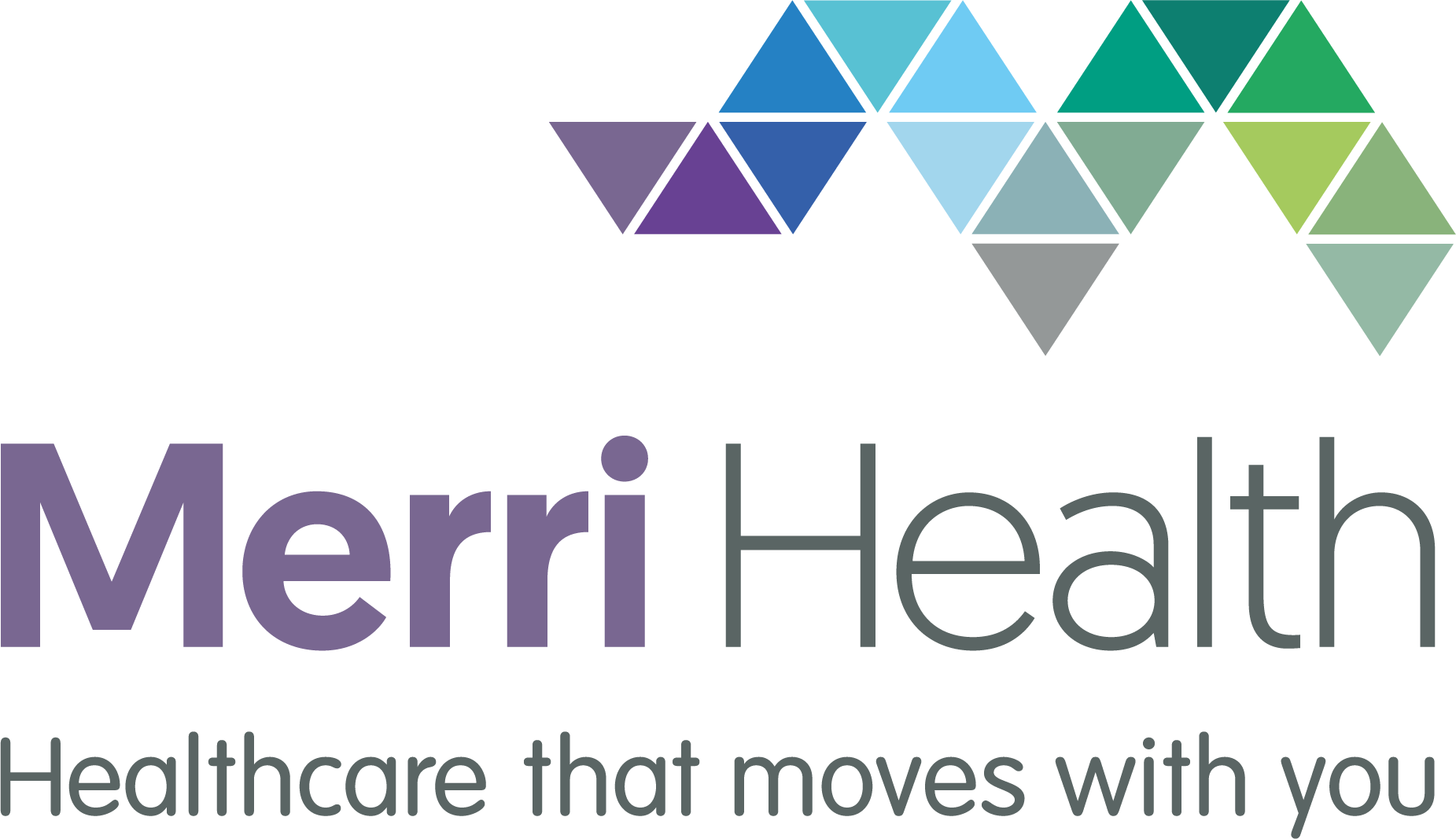 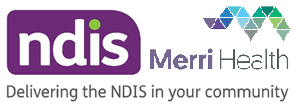 Please forward to Merri Health Intake via email ecei@merrihealth.org.au Need more information? Ph: 1300 665 437 (1300 OM KIDS)Office use only – date referral received:Child detailsChild detailsChild detailsChild detailsChild detailsChild detailsChild detailsChild detailsChild detailsChild detailsChild detailsChild detailsChild detailsChild detailsChild detailsChild detailsChild detailsChild detailsChild detailsChild detailsChild detailsChild detailsChild detailsChild detailsChild detailsChild detailsChild detailsChild detailsChild detailsChild detailsChild detailsChild detailsChild detailsChild detailsChild detailsChild detailsChild detailsChild detailsFirst nameFirst nameLast nameLast nameLast nameLast nameLast nameLast nameDate of birthDate of birthGender:Gender:Gender:Gender:Gender:Gender:Home addressHome addressDoes the child identify as Aboriginal and/or Torres Strait Islander?Does the child identify as Aboriginal and/or Torres Strait Islander?Does the child identify as Aboriginal and/or Torres Strait Islander?Does the child identify as Aboriginal and/or Torres Strait Islander?Does the child identify as Aboriginal and/or Torres Strait Islander?Does the child identify as Aboriginal and/or Torres Strait Islander?Does the child identify as Aboriginal and/or Torres Strait Islander?Does the child identify as Aboriginal and/or Torres Strait Islander?Does the child identify as Aboriginal and/or Torres Strait Islander?Does the child identify as Aboriginal and/or Torres Strait Islander?Does the child identify as Aboriginal and/or Torres Strait Islander?Does the child identify as Aboriginal and/or Torres Strait Islander?Does the child identify as Aboriginal and/or Torres Strait Islander?Does the child identify as Aboriginal and/or Torres Strait Islander?Does the child identify as Aboriginal and/or Torres Strait Islander?Does the child identify as Aboriginal and/or Torres Strait Islander?Does the child identify as Aboriginal and/or Torres Strait Islander?Does the child identify as Aboriginal and/or Torres Strait Islander?YesYesYesYesYesYesNoNoNoNoNoNoNoDoes the child live with their parents?Does the child live with their parents?Does the child live with their parents?Does the child live with their parents?Does the child live with their parents?Does the child live with their parents?Does the child live with their parents?Does the child live with their parents?Does the child live with their parents?Does the child live with their parents?Does the child live with their parents?Does the child live with their parents?Does the child live with their parents?Does the child live with their parents?Does the child live with their parents?Does the child live with their parents?Does the child live with their parents?Does the child live with their parents?YesYesYesYesYesYesNoNoNoNoNoNoNoIf no, please provide details of living arrangements:If no, please provide details of living arrangements:If no, please provide details of living arrangements:If no, please provide details of living arrangements:If no, please provide details of living arrangements:If no, please provide details of living arrangements:If no, please provide details of living arrangements:If no, please provide details of living arrangements:If no, please provide details of living arrangements:If no, please provide details of living arrangements:Is the child an Australian citizen?Is the child an Australian citizen?Is the child an Australian citizen?Is the child an Australian citizen?Is the child an Australian citizen?Is the child an Australian citizen?Is the child an Australian citizen?Is the child an Australian citizen?Is the child an Australian citizen?Is the child an Australian citizen?Is the child an Australian citizen?Is the child an Australian citizen?Is the child an Australian citizen?Is the child an Australian citizen?Is the child an Australian citizen?Is the child an Australian citizen?Is the child an Australian citizen?Is the child an Australian citizen?YesYesYesYesYesYesNoNoNoNoNoNoNoIf the child is not an Australian citizen, do they hold:If the child is not an Australian citizen, do they hold:If the child is not an Australian citizen, do they hold:If the child is not an Australian citizen, do they hold:If the child is not an Australian citizen, do they hold:If the child is not an Australian citizen, do they hold:If the child is not an Australian citizen, do they hold:If the child is not an Australian citizen, do they hold:If the child is not an Australian citizen, do they hold:If the child is not an Australian citizen, do they hold:If the child is not an Australian citizen, do they hold:If the child is not an Australian citizen, do they hold:If the child is not an Australian citizen, do they hold:If the child is not an Australian citizen, do they hold:If the child is not an Australian citizen, do they hold:If the child is not an Australian citizen, do they hold:If the child is not an Australian citizen, do they hold:If the child is not an Australian citizen, do they hold:If the child is not an Australian citizen, do they hold:If the child is not an Australian citizen, do they hold:If the child is not an Australian citizen, do they hold:If the child is not an Australian citizen, do they hold:If the child is not an Australian citizen, do they hold:If the child is not an Australian citizen, do they hold:If the child is not an Australian citizen, do they hold:If the child is not an Australian citizen, do they hold:If the child is not an Australian citizen, do they hold:If the child is not an Australian citizen, do they hold:If the child is not an Australian citizen, do they hold:If the child is not an Australian citizen, do they hold:If the child is not an Australian citizen, do they hold:If the child is not an Australian citizen, do they hold:If the child is not an Australian citizen, do they hold:If the child is not an Australian citizen, do they hold:If the child is not an Australian citizen, do they hold:If the child is not an Australian citizen, do they hold:If the child is not an Australian citizen, do they hold:If the child is not an Australian citizen, do they hold:a permanent visa or are protected by Special Category Visa holder?a permanent visa or are protected by Special Category Visa holder?a permanent visa or are protected by Special Category Visa holder?a permanent visa or are protected by Special Category Visa holder?a permanent visa or are protected by Special Category Visa holder?a permanent visa or are protected by Special Category Visa holder?a permanent visa or are protected by Special Category Visa holder?a permanent visa or are protected by Special Category Visa holder?a permanent visa or are protected by Special Category Visa holder?a permanent visa or are protected by Special Category Visa holder?a permanent visa or are protected by Special Category Visa holder?a permanent visa or are protected by Special Category Visa holder?a permanent visa or are protected by Special Category Visa holder?a permanent visa or are protected by Special Category Visa holder?a permanent visa or are protected by Special Category Visa holder?a permanent visa or are protected by Special Category Visa holder?a permanent visa or are protected by Special Category Visa holder?a permanent visa or are protected by Special Category Visa holder?YesYesYesYesYesYesNoNoNoNoNoNoNoanother type of visa (please specify, eg Bridging Visa, Temporary Protection Visa, Protection Visa):another type of visa (please specify, eg Bridging Visa, Temporary Protection Visa, Protection Visa):another type of visa (please specify, eg Bridging Visa, Temporary Protection Visa, Protection Visa):another type of visa (please specify, eg Bridging Visa, Temporary Protection Visa, Protection Visa):another type of visa (please specify, eg Bridging Visa, Temporary Protection Visa, Protection Visa):another type of visa (please specify, eg Bridging Visa, Temporary Protection Visa, Protection Visa):another type of visa (please specify, eg Bridging Visa, Temporary Protection Visa, Protection Visa):another type of visa (please specify, eg Bridging Visa, Temporary Protection Visa, Protection Visa):another type of visa (please specify, eg Bridging Visa, Temporary Protection Visa, Protection Visa):another type of visa (please specify, eg Bridging Visa, Temporary Protection Visa, Protection Visa):another type of visa (please specify, eg Bridging Visa, Temporary Protection Visa, Protection Visa):another type of visa (please specify, eg Bridging Visa, Temporary Protection Visa, Protection Visa):another type of visa (please specify, eg Bridging Visa, Temporary Protection Visa, Protection Visa):another type of visa (please specify, eg Bridging Visa, Temporary Protection Visa, Protection Visa):another type of visa (please specify, eg Bridging Visa, Temporary Protection Visa, Protection Visa):another type of visa (please specify, eg Bridging Visa, Temporary Protection Visa, Protection Visa):another type of visa (please specify, eg Bridging Visa, Temporary Protection Visa, Protection Visa):another type of visa (please specify, eg Bridging Visa, Temporary Protection Visa, Protection Visa):another type of visa (please specify, eg Bridging Visa, Temporary Protection Visa, Protection Visa):another type of visa (please specify, eg Bridging Visa, Temporary Protection Visa, Protection Visa):another type of visa (please specify, eg Bridging Visa, Temporary Protection Visa, Protection Visa):another type of visa (please specify, eg Bridging Visa, Temporary Protection Visa, Protection Visa):another type of visa (please specify, eg Bridging Visa, Temporary Protection Visa, Protection Visa):another type of visa (please specify, eg Bridging Visa, Temporary Protection Visa, Protection Visa):another type of visa (please specify, eg Bridging Visa, Temporary Protection Visa, Protection Visa):another type of visa (please specify, eg Bridging Visa, Temporary Protection Visa, Protection Visa):another type of visa (please specify, eg Bridging Visa, Temporary Protection Visa, Protection Visa):another type of visa (please specify, eg Bridging Visa, Temporary Protection Visa, Protection Visa):another type of visa (please specify, eg Bridging Visa, Temporary Protection Visa, Protection Visa):another type of visa (please specify, eg Bridging Visa, Temporary Protection Visa, Protection Visa):another type of visa (please specify, eg Bridging Visa, Temporary Protection Visa, Protection Visa):another type of visa (please specify, eg Bridging Visa, Temporary Protection Visa, Protection Visa):another type of visa (please specify, eg Bridging Visa, Temporary Protection Visa, Protection Visa):another type of visa (please specify, eg Bridging Visa, Temporary Protection Visa, Protection Visa):another type of visa (please specify, eg Bridging Visa, Temporary Protection Visa, Protection Visa):another type of visa (please specify, eg Bridging Visa, Temporary Protection Visa, Protection Visa):another type of visa (please specify, eg Bridging Visa, Temporary Protection Visa, Protection Visa):another type of visa (please specify, eg Bridging Visa, Temporary Protection Visa, Protection Visa):Parent / carer detailsParent / carer detailsParent / carer detailsParent / carer detailsParent / carer detailsParent / carer detailsParent / carer detailsParent / carer detailsParent / carer detailsParent / carer detailsParent / carer detailsParent / carer detailsParent / carer detailsParent / carer detailsParent / carer detailsParent / carer detailsParent / carer detailsParent / carer detailsParent / carer detailsParent / carer detailsParent / carer detailsParent / carer detailsParent / carer detailsParent / carer detailsParent / carer detailsParent / carer detailsParent / carer detailsParent / carer detailsParent / carer detailsParent / carer detailsParent / carer detailsParent / carer detailsParent / carer detailsParent / carer detailsParent / carer detailsParent / carer detailsParent / carer detailsParent / carer detailsAdult 1: NameAdult 1: NameAdult 1: NameRelationship to child:Relationship to child:Relationship to child:Preferred languagePreferred languagePreferred languagePreferred languagePreferred languagePreferred languagePreferred languagePreferred languagePreferred languagePreferred languagePreferred languagePreferred languagePreferred languagePreferred languagePreferred languageDoes this person identify as Aboriginal or Torres Strait Islander?Does this person identify as Aboriginal or Torres Strait Islander?Does this person identify as Aboriginal or Torres Strait Islander?Does this person identify as Aboriginal or Torres Strait Islander?Does this person identify as Aboriginal or Torres Strait Islander?Does this person identify as Aboriginal or Torres Strait Islander?Does this person identify as Aboriginal or Torres Strait Islander?Does this person identify as Aboriginal or Torres Strait Islander?YesYesYesNoNoNoNoEmail addressEmail addressEmail addressPhone numberPhone numberPhone numberPreferred contactPreferred contactPreferred contactPreferred contactPreferred contactPreferred contactPreferred contactPreferred contactPreferred contactPhonePhonePhonePhonePhonePhonePhoneEmailEmailEmailEmailEmailEmailEmailEmailPostPostPostPostAdult 2: NameAdult 2: NameAdult 2: NameRelationship to child:Relationship to child:Relationship to child:Preferred languagePreferred languagePreferred languagePreferred languagePreferred languagePreferred languagePreferred languagePreferred languagePreferred languagePreferred languagePreferred languagePreferred languagePreferred languagePreferred languageDoes this person identify as Aboriginal or Torres strait Islander?Does this person identify as Aboriginal or Torres strait Islander?Does this person identify as Aboriginal or Torres strait Islander?Does this person identify as Aboriginal or Torres strait Islander?Does this person identify as Aboriginal or Torres strait Islander?Does this person identify as Aboriginal or Torres strait Islander?Does this person identify as Aboriginal or Torres strait Islander?Does this person identify as Aboriginal or Torres strait Islander?YesYesYesNoNoNoNoEmail addressEmail addressEmail addressPhone numberPhone numberPhone numberPreferred contactPreferred contactPreferred contactPreferred contactPreferred contactPreferred contactPreferred contactPreferred contactPreferred contactPhonePhonePhonePhonePhonePhonePhoneEmailEmailEmailEmailEmailEmailEmailEmailPostPostPostPostCustody / court ordersCustody / court ordersCustody / court ordersCustody / court ordersCustody / court ordersCustody / court ordersCustody / court ordersCustody / court ordersCustody / court ordersCustody / court ordersCustody / court ordersCustody / court ordersCustody / court ordersCustody / court ordersCustody / court ordersCustody / court ordersCustody / court ordersCustody / court ordersCustody / court ordersCustody / court ordersCustody / court ordersCustody / court ordersCustody / court ordersCustody / court ordersCustody / court ordersCustody / court ordersCustody / court ordersCustody / court ordersCustody / court ordersCustody / court ordersCustody / court ordersCustody / court ordersCustody / court ordersCustody / court ordersCustody / court ordersCustody / court ordersCustody / court ordersCustody / court ordersAre there any court orders / custody arrangements for the child?Are there any court orders / custody arrangements for the child?Are there any court orders / custody arrangements for the child?Are there any court orders / custody arrangements for the child?Are there any court orders / custody arrangements for the child?Are there any court orders / custody arrangements for the child?Are there any court orders / custody arrangements for the child?Are there any court orders / custody arrangements for the child?Are there any court orders / custody arrangements for the child?Are there any court orders / custody arrangements for the child?Are there any court orders / custody arrangements for the child?Are there any court orders / custody arrangements for the child?Are there any court orders / custody arrangements for the child?Are there any court orders / custody arrangements for the child?Are there any court orders / custody arrangements for the child?Are there any court orders / custody arrangements for the child?Are there any court orders / custody arrangements for the child?Are there any court orders / custody arrangements for the child?Are there any court orders / custody arrangements for the child?YesYesYesYesYesYesNoNoNoNoNoNoIf yes, please provide a copy of the court order with this application If yes, please provide a copy of the court order with this application If yes, please provide a copy of the court order with this application If yes, please provide a copy of the court order with this application If yes, please provide a copy of the court order with this application If yes, please provide a copy of the court order with this application If yes, please provide a copy of the court order with this application If yes, please provide a copy of the court order with this application If yes, please provide a copy of the court order with this application If yes, please provide a copy of the court order with this application If yes, please provide a copy of the court order with this application If yes, please provide a copy of the court order with this application If yes, please provide a copy of the court order with this application If yes, please provide a copy of the court order with this application If yes, please provide a copy of the court order with this application If yes, please provide a copy of the court order with this application If yes, please provide a copy of the court order with this application If yes, please provide a copy of the court order with this application If yes, please provide a copy of the court order with this application If yes, please provide a copy of the court order with this application If yes, please provide a copy of the court order with this application If yes, please provide a copy of the court order with this application If yes, please provide a copy of the court order with this application If yes, please provide a copy of the court order with this application If yes, please provide a copy of the court order with this application If yes, please provide a copy of the court order with this application If yes, please provide a copy of the court order with this application If yes, please provide a copy of the court order with this application If yes, please provide a copy of the court order with this application If yes, please provide a copy of the court order with this application If yes, please provide a copy of the court order with this application If yes, please provide a copy of the court order with this application If yes, please provide a copy of the court order with this application If yes, please provide a copy of the court order with this application If yes, please provide a copy of the court order with this application If yes, please provide a copy of the court order with this application If yes, please provide a copy of the court order with this application If yes, please provide a copy of the court order with this application LanguageLanguageLanguageLanguageLanguageLanguageLanguageLanguageLanguageLanguageLanguageLanguageLanguageLanguageLanguageLanguageLanguageLanguageLanguageLanguageLanguageLanguageLanguageLanguageLanguageLanguageLanguageLanguageLanguageLanguageLanguageLanguageLanguageLanguageLanguageLanguageLanguageLanguageMain language spoken at home:Main language spoken at home:Main language spoken at home:Main language spoken at home:Main language spoken at home:Main language spoken at home:Main language spoken at home:Main language spoken at home:Main language spoken at home:Is an interpreter required for the phone conversation?Is an interpreter required for the phone conversation?Is an interpreter required for the phone conversation?Is an interpreter required for the phone conversation?Is an interpreter required for the phone conversation?Is an interpreter required for the phone conversation?Is an interpreter required for the phone conversation?Is an interpreter required for the phone conversation?Is an interpreter required for the phone conversation?Is an interpreter required for the phone conversation?Is an interpreter required for the phone conversation?Is an interpreter required for the phone conversation?Is an interpreter required for the phone conversation?Is an interpreter required for the phone conversation?Is an interpreter required for the phone conversation?Is an interpreter required for the phone conversation?Is an interpreter required for the phone conversation?Is an interpreter required for the phone conversation?Is an interpreter required for the phone conversation?YesYesYesYesYesYesNoNoNoNoNoNoProfessionals / services currently involvedPlease list the services and supports you are already using to help you meet your child’s needs (e.g. GP, paediatrician, maternal & child health nurse, medical specialist, therapist, etc.) and the services your child currently attends (e.g. childcare, kindergarten, occasional care, etc.)Professionals / services currently involvedPlease list the services and supports you are already using to help you meet your child’s needs (e.g. GP, paediatrician, maternal & child health nurse, medical specialist, therapist, etc.) and the services your child currently attends (e.g. childcare, kindergarten, occasional care, etc.)Professionals / services currently involvedPlease list the services and supports you are already using to help you meet your child’s needs (e.g. GP, paediatrician, maternal & child health nurse, medical specialist, therapist, etc.) and the services your child currently attends (e.g. childcare, kindergarten, occasional care, etc.)Professionals / services currently involvedPlease list the services and supports you are already using to help you meet your child’s needs (e.g. GP, paediatrician, maternal & child health nurse, medical specialist, therapist, etc.) and the services your child currently attends (e.g. childcare, kindergarten, occasional care, etc.)Professionals / services currently involvedPlease list the services and supports you are already using to help you meet your child’s needs (e.g. GP, paediatrician, maternal & child health nurse, medical specialist, therapist, etc.) and the services your child currently attends (e.g. childcare, kindergarten, occasional care, etc.)Professionals / services currently involvedPlease list the services and supports you are already using to help you meet your child’s needs (e.g. GP, paediatrician, maternal & child health nurse, medical specialist, therapist, etc.) and the services your child currently attends (e.g. childcare, kindergarten, occasional care, etc.)Professionals / services currently involvedPlease list the services and supports you are already using to help you meet your child’s needs (e.g. GP, paediatrician, maternal & child health nurse, medical specialist, therapist, etc.) and the services your child currently attends (e.g. childcare, kindergarten, occasional care, etc.)Professionals / services currently involvedPlease list the services and supports you are already using to help you meet your child’s needs (e.g. GP, paediatrician, maternal & child health nurse, medical specialist, therapist, etc.) and the services your child currently attends (e.g. childcare, kindergarten, occasional care, etc.)Professionals / services currently involvedPlease list the services and supports you are already using to help you meet your child’s needs (e.g. GP, paediatrician, maternal & child health nurse, medical specialist, therapist, etc.) and the services your child currently attends (e.g. childcare, kindergarten, occasional care, etc.)Professionals / services currently involvedPlease list the services and supports you are already using to help you meet your child’s needs (e.g. GP, paediatrician, maternal & child health nurse, medical specialist, therapist, etc.) and the services your child currently attends (e.g. childcare, kindergarten, occasional care, etc.)Professionals / services currently involvedPlease list the services and supports you are already using to help you meet your child’s needs (e.g. GP, paediatrician, maternal & child health nurse, medical specialist, therapist, etc.) and the services your child currently attends (e.g. childcare, kindergarten, occasional care, etc.)Professionals / services currently involvedPlease list the services and supports you are already using to help you meet your child’s needs (e.g. GP, paediatrician, maternal & child health nurse, medical specialist, therapist, etc.) and the services your child currently attends (e.g. childcare, kindergarten, occasional care, etc.)Professionals / services currently involvedPlease list the services and supports you are already using to help you meet your child’s needs (e.g. GP, paediatrician, maternal & child health nurse, medical specialist, therapist, etc.) and the services your child currently attends (e.g. childcare, kindergarten, occasional care, etc.)Professionals / services currently involvedPlease list the services and supports you are already using to help you meet your child’s needs (e.g. GP, paediatrician, maternal & child health nurse, medical specialist, therapist, etc.) and the services your child currently attends (e.g. childcare, kindergarten, occasional care, etc.)Professionals / services currently involvedPlease list the services and supports you are already using to help you meet your child’s needs (e.g. GP, paediatrician, maternal & child health nurse, medical specialist, therapist, etc.) and the services your child currently attends (e.g. childcare, kindergarten, occasional care, etc.)Professionals / services currently involvedPlease list the services and supports you are already using to help you meet your child’s needs (e.g. GP, paediatrician, maternal & child health nurse, medical specialist, therapist, etc.) and the services your child currently attends (e.g. childcare, kindergarten, occasional care, etc.)Professionals / services currently involvedPlease list the services and supports you are already using to help you meet your child’s needs (e.g. GP, paediatrician, maternal & child health nurse, medical specialist, therapist, etc.) and the services your child currently attends (e.g. childcare, kindergarten, occasional care, etc.)Professionals / services currently involvedPlease list the services and supports you are already using to help you meet your child’s needs (e.g. GP, paediatrician, maternal & child health nurse, medical specialist, therapist, etc.) and the services your child currently attends (e.g. childcare, kindergarten, occasional care, etc.)Professionals / services currently involvedPlease list the services and supports you are already using to help you meet your child’s needs (e.g. GP, paediatrician, maternal & child health nurse, medical specialist, therapist, etc.) and the services your child currently attends (e.g. childcare, kindergarten, occasional care, etc.)Professionals / services currently involvedPlease list the services and supports you are already using to help you meet your child’s needs (e.g. GP, paediatrician, maternal & child health nurse, medical specialist, therapist, etc.) and the services your child currently attends (e.g. childcare, kindergarten, occasional care, etc.)Professionals / services currently involvedPlease list the services and supports you are already using to help you meet your child’s needs (e.g. GP, paediatrician, maternal & child health nurse, medical specialist, therapist, etc.) and the services your child currently attends (e.g. childcare, kindergarten, occasional care, etc.)Professionals / services currently involvedPlease list the services and supports you are already using to help you meet your child’s needs (e.g. GP, paediatrician, maternal & child health nurse, medical specialist, therapist, etc.) and the services your child currently attends (e.g. childcare, kindergarten, occasional care, etc.)Professionals / services currently involvedPlease list the services and supports you are already using to help you meet your child’s needs (e.g. GP, paediatrician, maternal & child health nurse, medical specialist, therapist, etc.) and the services your child currently attends (e.g. childcare, kindergarten, occasional care, etc.)Professionals / services currently involvedPlease list the services and supports you are already using to help you meet your child’s needs (e.g. GP, paediatrician, maternal & child health nurse, medical specialist, therapist, etc.) and the services your child currently attends (e.g. childcare, kindergarten, occasional care, etc.)Professionals / services currently involvedPlease list the services and supports you are already using to help you meet your child’s needs (e.g. GP, paediatrician, maternal & child health nurse, medical specialist, therapist, etc.) and the services your child currently attends (e.g. childcare, kindergarten, occasional care, etc.)Professionals / services currently involvedPlease list the services and supports you are already using to help you meet your child’s needs (e.g. GP, paediatrician, maternal & child health nurse, medical specialist, therapist, etc.) and the services your child currently attends (e.g. childcare, kindergarten, occasional care, etc.)Professionals / services currently involvedPlease list the services and supports you are already using to help you meet your child’s needs (e.g. GP, paediatrician, maternal & child health nurse, medical specialist, therapist, etc.) and the services your child currently attends (e.g. childcare, kindergarten, occasional care, etc.)Professionals / services currently involvedPlease list the services and supports you are already using to help you meet your child’s needs (e.g. GP, paediatrician, maternal & child health nurse, medical specialist, therapist, etc.) and the services your child currently attends (e.g. childcare, kindergarten, occasional care, etc.)Professionals / services currently involvedPlease list the services and supports you are already using to help you meet your child’s needs (e.g. GP, paediatrician, maternal & child health nurse, medical specialist, therapist, etc.) and the services your child currently attends (e.g. childcare, kindergarten, occasional care, etc.)Professionals / services currently involvedPlease list the services and supports you are already using to help you meet your child’s needs (e.g. GP, paediatrician, maternal & child health nurse, medical specialist, therapist, etc.) and the services your child currently attends (e.g. childcare, kindergarten, occasional care, etc.)Professionals / services currently involvedPlease list the services and supports you are already using to help you meet your child’s needs (e.g. GP, paediatrician, maternal & child health nurse, medical specialist, therapist, etc.) and the services your child currently attends (e.g. childcare, kindergarten, occasional care, etc.)Professionals / services currently involvedPlease list the services and supports you are already using to help you meet your child’s needs (e.g. GP, paediatrician, maternal & child health nurse, medical specialist, therapist, etc.) and the services your child currently attends (e.g. childcare, kindergarten, occasional care, etc.)Professionals / services currently involvedPlease list the services and supports you are already using to help you meet your child’s needs (e.g. GP, paediatrician, maternal & child health nurse, medical specialist, therapist, etc.) and the services your child currently attends (e.g. childcare, kindergarten, occasional care, etc.)Professionals / services currently involvedPlease list the services and supports you are already using to help you meet your child’s needs (e.g. GP, paediatrician, maternal & child health nurse, medical specialist, therapist, etc.) and the services your child currently attends (e.g. childcare, kindergarten, occasional care, etc.)Professionals / services currently involvedPlease list the services and supports you are already using to help you meet your child’s needs (e.g. GP, paediatrician, maternal & child health nurse, medical specialist, therapist, etc.) and the services your child currently attends (e.g. childcare, kindergarten, occasional care, etc.)Professionals / services currently involvedPlease list the services and supports you are already using to help you meet your child’s needs (e.g. GP, paediatrician, maternal & child health nurse, medical specialist, therapist, etc.) and the services your child currently attends (e.g. childcare, kindergarten, occasional care, etc.)Professionals / services currently involvedPlease list the services and supports you are already using to help you meet your child’s needs (e.g. GP, paediatrician, maternal & child health nurse, medical specialist, therapist, etc.) and the services your child currently attends (e.g. childcare, kindergarten, occasional care, etc.)Professionals / services currently involvedPlease list the services and supports you are already using to help you meet your child’s needs (e.g. GP, paediatrician, maternal & child health nurse, medical specialist, therapist, etc.) and the services your child currently attends (e.g. childcare, kindergarten, occasional care, etc.)Service nameProfessionProfessionProfessionProfessionProfessionProfessionProfessionAddressPhonePhonePhonePhonePhonePhonePhoneHas the family given ECEI permission to contact and share information?Has the family given ECEI permission to contact and share information?Has the family given ECEI permission to contact and share information?Has the family given ECEI permission to contact and share information?Has the family given ECEI permission to contact and share information?Has the family given ECEI permission to contact and share information?Has the family given ECEI permission to contact and share information?Has the family given ECEI permission to contact and share information?Has the family given ECEI permission to contact and share information?Has the family given ECEI permission to contact and share information?Has the family given ECEI permission to contact and share information?Has the family given ECEI permission to contact and share information?Has the family given ECEI permission to contact and share information?Has the family given ECEI permission to contact and share information?Has the family given ECEI permission to contact and share information?Has the family given ECEI permission to contact and share information?Has the family given ECEI permission to contact and share information?Has the family given ECEI permission to contact and share information?Has the family given ECEI permission to contact and share information?Has the family given ECEI permission to contact and share information?YesYesYesYesYesYesNoNoNoNoNoService nameProfessionProfessionProfessionProfessionProfessionProfessionProfessionAddressPhonePhonePhonePhonePhonePhonePhoneHas the family given ECEI permission to contact and share information?Has the family given ECEI permission to contact and share information?Has the family given ECEI permission to contact and share information?Has the family given ECEI permission to contact and share information?Has the family given ECEI permission to contact and share information?Has the family given ECEI permission to contact and share information?Has the family given ECEI permission to contact and share information?Has the family given ECEI permission to contact and share information?Has the family given ECEI permission to contact and share information?Has the family given ECEI permission to contact and share information?Has the family given ECEI permission to contact and share information?Has the family given ECEI permission to contact and share information?Has the family given ECEI permission to contact and share information?Has the family given ECEI permission to contact and share information?Has the family given ECEI permission to contact and share information?Has the family given ECEI permission to contact and share information?Has the family given ECEI permission to contact and share information?Has the family given ECEI permission to contact and share information?Has the family given ECEI permission to contact and share information?Has the family given ECEI permission to contact and share information?YesYesYesYesYesYesNoNoNoNoNoService nameProfessionProfessionProfessionProfessionProfessionProfessionProfessionAddressPhonePhonePhonePhonePhonePhonePhoneHas the family given ECEI permission to contact and share information?Has the family given ECEI permission to contact and share information?Has the family given ECEI permission to contact and share information?Has the family given ECEI permission to contact and share information?Has the family given ECEI permission to contact and share information?Has the family given ECEI permission to contact and share information?Has the family given ECEI permission to contact and share information?Has the family given ECEI permission to contact and share information?Has the family given ECEI permission to contact and share information?Has the family given ECEI permission to contact and share information?Has the family given ECEI permission to contact and share information?Has the family given ECEI permission to contact and share information?Has the family given ECEI permission to contact and share information?Has the family given ECEI permission to contact and share information?Has the family given ECEI permission to contact and share information?Has the family given ECEI permission to contact and share information?Has the family given ECEI permission to contact and share information?Has the family given ECEI permission to contact and share information?Has the family given ECEI permission to contact and share information?Has the family given ECEI permission to contact and share information?YesYesYesYesYesYesNoNoNoNoNoService nameProfessionProfessionProfessionProfessionProfessionProfessionProfessionAddressPhonePhonePhonePhonePhonePhonePhoneHas the family given ECEI permission to contact and share information?Has the family given ECEI permission to contact and share information?Has the family given ECEI permission to contact and share information?Has the family given ECEI permission to contact and share information?Has the family given ECEI permission to contact and share information?Has the family given ECEI permission to contact and share information?Has the family given ECEI permission to contact and share information?Has the family given ECEI permission to contact and share information?Has the family given ECEI permission to contact and share information?Has the family given ECEI permission to contact and share information?Has the family given ECEI permission to contact and share information?Has the family given ECEI permission to contact and share information?Has the family given ECEI permission to contact and share information?Has the family given ECEI permission to contact and share information?Has the family given ECEI permission to contact and share information?Has the family given ECEI permission to contact and share information?Has the family given ECEI permission to contact and share information?Has the family given ECEI permission to contact and share information?Has the family given ECEI permission to contact and share information?Has the family given ECEI permission to contact and share information?YesYesYesYesYesYesNoNoNoNoNoChild’s disability and / or developmental delayChild’s disability and / or developmental delayChild’s disability and / or developmental delayChild’s disability and / or developmental delayChild’s disability and / or developmental delayChild’s disability and / or developmental delayChild’s disability and / or developmental delayChild’s disability and / or developmental delayChild’s disability and / or developmental delayChild’s disability and / or developmental delayChild’s disability and / or developmental delayChild’s disability and / or developmental delayChild’s disability and / or developmental delayChild’s disability and / or developmental delayChild’s disability and / or developmental delayChild’s disability and / or developmental delayChild’s disability and / or developmental delayChild’s disability and / or developmental delayChild’s disability and / or developmental delayChild’s disability and / or developmental delayChild’s disability and / or developmental delayChild’s disability and / or developmental delayChild’s disability and / or developmental delayChild’s disability and / or developmental delayChild’s disability and / or developmental delayChild’s disability and / or developmental delayChild’s disability and / or developmental delayChild’s disability and / or developmental delayChild’s disability and / or developmental delayChild’s disability and / or developmental delayChild’s disability and / or developmental delayChild’s disability and / or developmental delayChild’s disability and / or developmental delayChild’s disability and / or developmental delayChild’s disability and / or developmental delayChild’s disability and / or developmental delayChild’s disability and / or developmental delayChild’s disability and / or developmental delayDoes the child have a diagnosed disability?Does the child have a diagnosed disability?Does the child have a diagnosed disability?Does the child have a diagnosed disability?Does the child have a diagnosed disability?Does the child have a diagnosed disability?Does the child have a diagnosed disability?Does the child have a diagnosed disability?Does the child have a diagnosed disability?Does the child have a diagnosed disability?Does the child have a diagnosed disability?Does the child have a diagnosed disability?Does the child have a diagnosed disability?Does the child have a diagnosed disability?Does the child have a diagnosed disability?Does the child have a diagnosed disability?Does the child have a diagnosed disability?Does the child have a diagnosed disability?Does the child have a diagnosed disability?Does the child have a diagnosed disability?YesYesYesYesYesYesNoNoNoNoNoIf yes, please indicate the diagnosisIf yes, please indicate the diagnosisIf yes, please indicate the diagnosisIf yes, please indicate the diagnosisIf yes, please indicate the diagnosisIf no, is the child undergoing assessment for disability or developmental delayIf no, is the child undergoing assessment for disability or developmental delayIf no, is the child undergoing assessment for disability or developmental delayIf no, is the child undergoing assessment for disability or developmental delayIf no, is the child undergoing assessment for disability or developmental delayIf no, is the child undergoing assessment for disability or developmental delayIf no, is the child undergoing assessment for disability or developmental delayIf no, is the child undergoing assessment for disability or developmental delayIf no, is the child undergoing assessment for disability or developmental delayIf no, is the child undergoing assessment for disability or developmental delayIf no, is the child undergoing assessment for disability or developmental delayIf no, is the child undergoing assessment for disability or developmental delayIf no, is the child undergoing assessment for disability or developmental delayIf no, is the child undergoing assessment for disability or developmental delayIf no, is the child undergoing assessment for disability or developmental delayIf no, is the child undergoing assessment for disability or developmental delayIf no, is the child undergoing assessment for disability or developmental delayIf no, is the child undergoing assessment for disability or developmental delayIf no, is the child undergoing assessment for disability or developmental delayIf no, is the child undergoing assessment for disability or developmental delayIf no, is the child undergoing assessment for disability or developmental delayYesYesYesYesYesYesNoNoNoNoNoHas the child had a recent developmental screen with the Maternal Health Service?Has the child had a recent developmental screen with the Maternal Health Service?Has the child had a recent developmental screen with the Maternal Health Service?Has the child had a recent developmental screen with the Maternal Health Service?Has the child had a recent developmental screen with the Maternal Health Service?Has the child had a recent developmental screen with the Maternal Health Service?Has the child had a recent developmental screen with the Maternal Health Service?Has the child had a recent developmental screen with the Maternal Health Service?Has the child had a recent developmental screen with the Maternal Health Service?Has the child had a recent developmental screen with the Maternal Health Service?Has the child had a recent developmental screen with the Maternal Health Service?Has the child had a recent developmental screen with the Maternal Health Service?Has the child had a recent developmental screen with the Maternal Health Service?Has the child had a recent developmental screen with the Maternal Health Service?Has the child had a recent developmental screen with the Maternal Health Service?Has the child had a recent developmental screen with the Maternal Health Service?Has the child had a recent developmental screen with the Maternal Health Service?Has the child had a recent developmental screen with the Maternal Health Service?Has the child had a recent developmental screen with the Maternal Health Service?Has the child had a recent developmental screen with the Maternal Health Service?Has the child had a recent developmental screen with the Maternal Health Service?Has the child had a recent developmental screen with the Maternal Health Service?Has the child had a recent developmental screen with the Maternal Health Service?Has the child had a recent developmental screen with the Maternal Health Service?Has the child had a recent developmental screen with the Maternal Health Service?Has the child had a recent developmental screen with the Maternal Health Service?YesYesYesYesNoNoIf yes, was referral to ECEI recommended?If yes, was referral to ECEI recommended?If yes, was referral to ECEI recommended?If yes, was referral to ECEI recommended?If yes, was referral to ECEI recommended?If yes, was referral to ECEI recommended?If yes, was referral to ECEI recommended?If yes, was referral to ECEI recommended?If yes, was referral to ECEI recommended?If yes, was referral to ECEI recommended?If yes, was referral to ECEI recommended?If yes, was referral to ECEI recommended?If yes, was referral to ECEI recommended?If yes, was referral to ECEI recommended?If yes, was referral to ECEI recommended?If yes, was referral to ECEI recommended?If yes, was referral to ECEI recommended?If yes, was referral to ECEI recommended?If yes, was referral to ECEI recommended?If yes, was referral to ECEI recommended?If yes, was referral to ECEI recommended?If yes, was referral to ECEI recommended?If yes, was referral to ECEI recommended?If yes, was referral to ECEI recommended?If yes, was referral to ECEI recommended?If yes, was referral to ECEI recommended?YesYesYesYesNoNoHas the child had a vision assessment? If yes, please attach reportHas the child had a vision assessment? If yes, please attach reportHas the child had a vision assessment? If yes, please attach reportHas the child had a vision assessment? If yes, please attach reportHas the child had a vision assessment? If yes, please attach reportHas the child had a vision assessment? If yes, please attach reportHas the child had a vision assessment? If yes, please attach reportHas the child had a vision assessment? If yes, please attach reportHas the child had a vision assessment? If yes, please attach reportHas the child had a vision assessment? If yes, please attach reportHas the child had a vision assessment? If yes, please attach reportHas the child had a vision assessment? If yes, please attach reportHas the child had a vision assessment? If yes, please attach reportHas the child had a vision assessment? If yes, please attach reportHas the child had a vision assessment? If yes, please attach reportHas the child had a vision assessment? If yes, please attach reportHas the child had a vision assessment? If yes, please attach reportHas the child had a vision assessment? If yes, please attach reportHas the child had a vision assessment? If yes, please attach reportHas the child had a vision assessment? If yes, please attach reportHas the child had a vision assessment? If yes, please attach reportHas the child had a vision assessment? If yes, please attach reportHas the child had a vision assessment? If yes, please attach reportHas the child had a vision assessment? If yes, please attach reportHas the child had a vision assessment? If yes, please attach reportHas the child had a vision assessment? If yes, please attach reportYesYesYesYesNoNoHas the child had a hearing assessment?  If yes, please attach reportHas the child had a hearing assessment?  If yes, please attach reportHas the child had a hearing assessment?  If yes, please attach reportHas the child had a hearing assessment?  If yes, please attach reportHas the child had a hearing assessment?  If yes, please attach reportHas the child had a hearing assessment?  If yes, please attach reportHas the child had a hearing assessment?  If yes, please attach reportHas the child had a hearing assessment?  If yes, please attach reportHas the child had a hearing assessment?  If yes, please attach reportHas the child had a hearing assessment?  If yes, please attach reportHas the child had a hearing assessment?  If yes, please attach reportHas the child had a hearing assessment?  If yes, please attach reportHas the child had a hearing assessment?  If yes, please attach reportHas the child had a hearing assessment?  If yes, please attach reportHas the child had a hearing assessment?  If yes, please attach reportHas the child had a hearing assessment?  If yes, please attach reportHas the child had a hearing assessment?  If yes, please attach reportHas the child had a hearing assessment?  If yes, please attach reportHas the child had a hearing assessment?  If yes, please attach reportHas the child had a hearing assessment?  If yes, please attach reportHas the child had a hearing assessment?  If yes, please attach reportHas the child had a hearing assessment?  If yes, please attach reportHas the child had a hearing assessment?  If yes, please attach reportHas the child had a hearing assessment?  If yes, please attach reportHas the child had a hearing assessment?  If yes, please attach reportHas the child had a hearing assessment?  If yes, please attach reportYesYesYesYesNoNoDevelopmental AreaConcernsDescribe the concerns regarding the child’s developmentSelf-care (eg feeding / dressing / toileting etc. appropriate for age)Physical skills(eg gross and fine motor skills such as moving around / crawling / walking / sitting, rolling, using mobility aids etc.)Communication (eg understanding, talking and communicating needs with others appropriate for age, etc.)Relationships and behaviour (eg relating to others within the home or community environments etc.)Learning and play (eg learning, remembering and practicing new skills such as playing games, pretend play, etc.)Consent to provide informationConsent to provide informationConsent to provide informationConsent to provide informationConsent to provide informationConsent to provide informationConsent to provide informationAs the parent or carer of this child, I give consent for this information to be provided to Merri Health.As the parent or carer of this child, I give consent for this information to be provided to Merri Health.As the parent or carer of this child, I give consent for this information to be provided to Merri Health.As the parent or carer of this child, I give consent for this information to be provided to Merri Health.As the parent or carer of this child, I give consent for this information to be provided to Merri Health.As the parent or carer of this child, I give consent for this information to be provided to Merri Health.As the parent or carer of this child, I give consent for this information to be provided to Merri Health.Parent / Carer NameParent / Carer NameSignatureSignatureDateName of person providing support to complete this form: (if applicable)Name of person providing support to complete this form: (if applicable)Name of person providing support to complete this form: (if applicable)Name of person providing support to complete this form: (if applicable)Name of person providing support to complete this form: (if applicable)Name of person providing support to complete this form: (if applicable)Name of person providing support to complete this form: (if applicable)Position:Organisation:Organisation:Organisation: